SUPPLEMENTAL MATERIALSTable S1. Oligonucleotides used in this study.Table S2. Synthetic genetic interactions between the single-gene deletion collection and hrq1 (see file S2).Table S3. Synthetic genetic interactions between the temperature-sensitive allele collection and hrq1 (see file S2).Table S4. Synthetic genetic interactions between the single-gene deletion collection and hrq1-K318A (see file S2).Table S5. Synthetic genetic interactions between the temperature-sensitive allele collection and hrq1-K318A (see file S2).Table S6. Hrq1-interacting proteins (see file S3).Table S7. Gene expression levels in hrq1 and hrq1-K318A cells compared to wild-type (see file S4).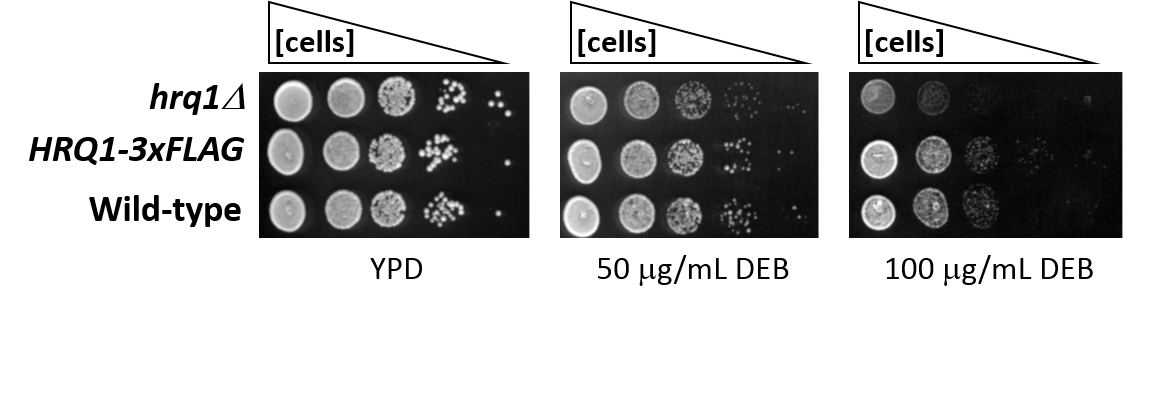 Figure S1. The C-terminal 3xFLAG tag does not interfere with the role of Hrq1 in DNA inter-strand crosslink repair. The indicated strains were grown overnight in YPD medium at 30°C with aeration, diluted to OD600 = 1 in sterile H2O, and then serially diluted 10-fold to 10-4. Five microliters of these dilutions were then spotted onto YPD agar plates and YPD agar plates supplemented with 50 or 100 g/mL diepoxybutane (DEB). The plates were incubated at 30°C for 2 days before capturing images with a flatbed scanner and scoring growth.NameSequence (5´-3´)PurposeMB525AAAACAGAACCGTTATACATATTGAGATGGTTAAGGTCGTAGAAAAGAAATGTTCATTTGAGAAGGAAAACGGATCCCCGGGTTAATTAADeleting HRQ1 with NatMXMB526TCCACCAAGTGAATCTACAAGTAGTAGAATAGAGTATTTATATTCGGTTTACAAACTACAAATAGCGTGCGAATTCGAGCTCGTTTAAACDeleting HRQ1 with NatMXMB527GTGAATTGCTCAGAAGAGAAAGGCATACCGTCPCR-amplifying hrq1-K318A(NatMX) and analyzing the HRQ1 locus MB528CTGTGCATCAACAAGGTGACAGAATGTTGATGPCR-amplifying hrq1-K318A(NatMX) and analyzing the HRQ1 locusMB932CCGGAAGTATATCAGGGTATGGAACACGSequencing hrq1-K318AMB1028TAAGATTATTGACGTTAGAAGAGCTACGAAAGACGATACTCATACAAATGAAATCATTAAAAAAGAGATAGGGGGAGGCGGGGGTGGATagging Hrq1 with 3xFLAGMB1029TCCACCAAGTGAATCTACAAGTAGTAGAATAGAGTATTTATATTCGGTTTACAAACTACAAATAGCGTGCGAATTCGAGCTCGTTTAAACTagging Hrq1 with 3xFLAG